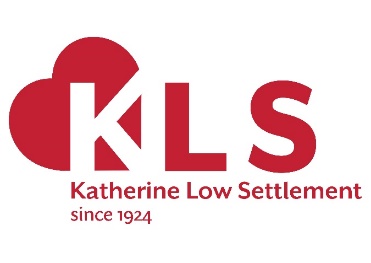 Get Connected: a directory of local support  Where local charities and community groups in Battersea and Wandsworth can get helpUpdated: 25th January 2022 Please help us improve this list by telling us what we’ve missed or forgotten: Aaron P Barbour 		020 7223 2845Director 			aaron@klsettlement.org.ukKatherine Low Settlement	www.klsettlement.org.uk108 Battersea High StreetLondon SW11 3HP Katherine Low Settlement Ltd is a registered charity no. 1081248, and a company limited by guarantee no. 3814833Why this directory? Katherine Low Settlement is a charity that has been serving Battersea and the wider Wandsworth community since 1924. We are dedicated to building stronger communities and enable people to challenge and find ways out of poverty and isolation. Visit www.klsettlement.org.uk We are regularly asked where local charities, community groups and social businesses can get help with various aspects of running their organisations: from funding to volunteers to networking. Here are some suggestions of where to go for help. This is not a comprehensive list and we’re sure it will go out of date fast (as all lists do!). There is a Battersea bias as that’s where we’re based. Let us know if we should be adding/editing this list. And… if in doubt use ‘Google’ for your own searches. We hope it helps. Let us know how you get on. If you need anything, please get in touch. *This is not a comprehensive list – please help us build this list and tell us what we’ve missed* Funders: For local charities and community groups in Wandsworth The following local funders offer a range of support to local charities and community groups. Do visit their websites to see if you fit what they’re looking to support. Get in touch with their staff to find out more. Do check out Wandsworth Care Alliance’s website for funding - Resources for the Voluntary Sector - Wandsworth Care Alliance. It has lots more funders listed. They also send a regular e-funding news out too. Write to Kira Blake at kira@wandcareall.org.uk to sign up. There are other fundraising directories to explore too (see section 4 below). Battersea Power Station Foundation – various, <£5k funding http://bpsfoundation.org.uk/ Battersea United Charities – poverty, small funding  http://www.batterseaunitedcharities.org.uk/home.html Big Local SW11 – various funding for SW11 http://biglocalsw11.co.uk Childhood Trust (good for match funding) – children in London, up to £50k match-funding  http://www.childhoodtrust.org.uk/ Enable Wandsworth – sports, health and wellbeing small funding https://enablelc.org/els  Greater London Authority (GLA) – various funds https://www.london.gov.uk/what-we-do/funding London Community Foundation – approx. 13 different funds available to apply for Wandsworth throughout the year: https://londoncf.org.uk/ (search for Wandsworth) L&Q Foundation – Place Makers Fund up to £10K https://lqgroup.org.uk/about/landq-foundation/place-makers-fund/ National Lottery Community Fund – various funds (a good place to start your fundraising) https://www.tnlcommunityfund.org.uk/ Roehampton Parish Trust – various, small funding https://beta.charitycommission.gov.uk/charity-details/?regid=1165257&subid=0 Sir Walter St John’s Educational Charity – education, <£5k and strategic grants funding  http://swsjcharity.org.uk/ Thomas’s Schools Foundation – education, small funding http://www.tsfoundation.org.uk/ Thrale Almshouse & Relief in Need charity – small grants programme (Tooting, Balham and more) http://www.thralealmshouses.org.uk/ Wandsworth CCG (Clinical Commissioning Group) – Community Grant Scheme https://www.wandsworthccg.nhs.uk/getinvolved/Pages/NHS%20Wandsworth%20Community%20Grants.aspxWandsworth Council – various funds incl. Grant Fund, Local Fund, Youth Opportunity Fund: http://www.wandsworth.gov.uk/info/200504/grants_for_the_community_and_voluntary_sector Wandsworth Oasis – AIDS/HIV funding https://www.wandsworthoasis.org.uk/our-grants Western Riverside Environmental Fund – environmental funding http://www.wref.org.uk/index.htm Wimbledon Foundation Community Fund – various, up to £5k funding  http://www.wimbledon.com/en_GB/wimbledonfoundation/wimbledon_foundation_community_fund.html Funders: For early stage social entrepreneurs (*Thanks Iona Lawrence for sections 2 & 3)The following funders are interested in entrepreneurs who are at the ideas / development stage. They don't necessarily have an organisation or structure set up yet. You're looking for opportunities to research, experiment and test. The Paul Hamlyn Ideas and Pioneers Awards offer up to £10k to early stage change makers. They are closed right now, but worth keeping your eyes on their website.Common Call is a social entrepreneurship fund specifically for the UK's black community that is currently not open but might do another round soon. Offers grants of £5-12.5k. The Shackleton Foundation invests in entrepreneurial ideas, inspirational projects and promising leaders with the will to make a difference. They provide up to £10,000 of seed funding and support to enable aspiring leaders and social entrepreneurs to establish their own ventures. We look for long-lasting, far-reaching projects with the potential to provide solutions to intractable social problems faced by disadvantaged and socially marginalised young people.Founder Vine - Whether you're a new founder or a growing business, Founder Vine helps ambitious leaders create, test and sustain entrepreneurial ventures. Training, networking, fellowships, grants. Loads of great stuff. Come highly recommended.The Fore in spring 2022 The Fore is offering 6-18 month grants of up to £15,000. These are unrestricted grants which have the potential to have a transformational impact on an organisation. The Fore is particularly looking to fund small organisations working with marginalised groups and led by people in the community that may have found it hard to access trust and foundation funding in the past. You have to be a registered charity, CIC, CIO or Community Benefit Society with turnover of under £500,000 in the last financial year is eligible to apply.Edge Fund funds work that challenges abuses of power and aims to bring an end to systems that cause injustice. Offering grants between £500-£3000 during 2 annual funding cycles.  UnLtd are a leading social entrepreneur funder / supporter.The School for Social Entrepreneurs offer training and funding for social entrepreneurs. Enterprise Nation Created in partnership with Launch It, the Next Generation programme is part of the UK’s Community Renewal Fund. It aims to give thousands of young people in London aged 18 to 24 the support to start a business. An education hub and programme activity will launch in February, but you can apply now to the Next Generation StartUp Bootcamp. Through the StartUp bootcamp 100 budding entrepreneurs will be selected for 10 weeks of training, one-to one mentoring, a pop-up on Oxford Street and a grant of between £750 and £10,000.Funders: For mid & late stage social entrepreneursThe following funders should be approached when you have an organisation or company set up. You're looking for opportunities to experiment, grow and strengthen. Stephen Lloyd Awards offer up to £20,000 to organisations or charities with an innovative idea seeking to address a problem systemically. They haven't announced their next award round yet so worth keeping your eyes on the website.Churchill Scholarship offer travel grants for change makers who would like to develop their idea by travelling abroad and learning from practice / organisations in other countries. The Birmingham and Solihull Growth Hub offer financial and fundraising advice for small / emerging businesses. It might be useful to you at some point in the future. PWC's Social Entrepreneurs Club offers social entrepreneurs who have set up their thing networks and support. Big Issue Invest offer social enterprises and charities a range of repayable finance options, from loans as small as £20,000 to larger investments of up to £3 million as well as corporate mentoring and investment programmes designed for early stage social businesses.Foyle Foundation offers small grants between £1000-10,000. But this requires charity status (I think).Bethnal Green Ventures invests in ambitious founders using technology to tackle big social and environmental problems. Your idea has to be technology based!The Reach Fund provides grants to charities and social enterprises to help them raise social investment. If you are already working with one of our approved social investors -  an ‘Access Point’ - then you can apply to the Reach Fund for a grant to help pay for the support you need to raise investment. Between £3m - £4m of funding will be available and you can apply for grants of £5,000 - £15,000.The National Lottery Community Fund - worth keeping an eye out for their grants. UnLtd are a leading social entrepreneur funder / supporter.Funding Websites & DirectoriesThe following funding directories are a useful resource to find specific lists of support. Charity Excellence Framework Charity Excellence Framework trustee governance and management checklist (an ever growing free list of funders, resources, checklists and support) Directory of Social Change https://www.dsc.org.uk/ Funding Central https://www.fundingcentral.org.uk/default.aspx Grants Online https://www.grantsonline.org.uk/ Grantfinder https://www.idoxgrantfinder.co.uk/ Grant Making Trusts Grant Making TrustsGovernment Funding http://www.governmentfunding.org.uk/default.aspx Government Contracts (including those for voluntary organisations) https://www.contractsfinder.service.gov.uk/ Fundraising Regulator https://www.fundraisingregulator.org.uk/ Institute of Fundraising https://www.institute-of-fundraising.org.uk/home/What’s going on locally? Sign up to e-news updates about funding, training, networking Council for Voluntary Services (CVS) are in most local boroughs to support local charities to start-up,  grow and thrive. Wandsworth: Supporting voluntary organisations in Wandsworth - Wandsworth Care Alliance Hammersmith & Fulham: http://sobus.org.uk/ (they have a great free funding newsletter)Richmond: https://www.richmondcvs.org.uk/ Hackney: http://hcvs.org.uk/newsletter/ Islington: https://vai.org.uk/services/support-for-groups/fundraising-support-and-information/ *There are other CVS’s across London and the UK so do ‘google’ them  Training, Support and Organisational Development (Wandsworth)Wandsworth Care Alliance http://wca.btck.co.uk/ Lifetimes https://life-times.org.uk/ WCEN http://wcen.co.uk/ Katherine Low Settlement www.klsettlement.org.uk South Thames College https://south-thames.ac.uk/Neighbouring CVS’s (see section 5 above) Training, Support and Organisational Development (UK-wide)5.i. General NCVO – know how non-profit (loads of amazing stuff) https://knowhownonprofit.org/ Small Charities Coalition (lots of good stuff here too & free) https://www.smallcharities.org.uk/ Charity Commission https://www.gov.uk/government/organisations/charity-commission Vol Resources (various info for running a charity) https://vr.volresource.org.uk NCVO (general) www.ncvo.org.uk ACEVO (CEO support) https://www.acevo.org.uk/ Charity Connect (networking and resources) https://www.charityconnect.co.uk Safeguarding https://www.nspcc.org.uk/preventing-abuse/safeguarding/writing-a-safeguarding-policy/  5.ii. Comms & Media Media Trust (communications and media support) https://mediatrust.org 5.iii. Finance & Tax Charity Finance Group https://www.cfg.org.uk/home Accounts and Tax Advice for Charities https://www.gov.uk/topic/running-charity/money-accounts 5.iv. HRHR Advice – Cranfield Trust https://www.cranfieldtrust.org/free-hr-advice-charities ACAS (HR) http://www.acas.org.uk/index.aspx?articleid=4231 5.v. In-kind goods InKind Direct (free/low cost goods) https://www.inkinddirect.org Free-Cycle (free goods) https://uk.freecycle.org 5.vi. IT Charity Digital (cheap computer software) https://www.charitydigitalexchange.org/ 5.vi. Legal TrustLaw (pro bono legal support) http://www.trust.org/trustlaw/ Law Works (pro bono legal support) https://www.lawworks.org.uk/ 5.vii. Property  Ethical Property Foundation http://www.ethicalproperty.org.uk/ Land Aid – free property advice service: https://www.landaid.org/what-we-do/our-free-property-advice-programme5.viii. Training Small Charities Coalition (lots of good stuff too - free) https://www.smallcharities.org.uk/ The FSI [Foundation for Social Improvement - loads of free training & resources] http://www.thefsi.org/ Directory of Social Change (training & resources) https://www.dsc.org.uk/ NFP Workshops NFP Workshops - Affordable Training CoursesShelia McKechnie Foundation (campaign training) http://smk.org.uk5.ix. Utilities Utility Aid (utility deals for charities) http://www.utility-aid.co.uk Databases about local charities and community organisations in WandsworthCare4me (community directory) https://care4me.org.uk/ Thrive Online (formerly Wandsworth Family Information Service) https://thrive.wandsworth.gov.uk/kb5/wandsworth/fsd/home.page  Wandsworth Wellbeing Hub (CCG – health and social care) http://www.wandsworthccg.nhs.uk/localservices/hub/Pages/default.aspx Wandsworth Chamber of Commerce https://www.wandsworthchamber.org/ And… ‘Google’  Networks and Forums in WandsworthWandsworth Voluntary Sector Forum http://wca.btck.co.uk/OurProjects/VoluntarySectorCoordinationProject Battersea Community Forum – no longer operating.  Balham and Tooting Community Association http://batca.org/ Roehampton Forum http://roehamptonforum.co.uk/ Resident Associations – various throughout the borough Battersea Deanery of Anglican Churches http://archive.southwark.anglican.org/parishes/battersea.php Battersea Society http://www.batterseasociety.org.uk/ Churches Together in South London http://www.ctslondon.org.uk/ctgroups.htm Wandsworth Advice Forum https://wandsworthadvice.org.uk/site/ Wandsworth BME Mental Health Forum (run by WCEN) http://wcen.co.uk/bmemh/ Wandsworth Employment Forum (run by Wandsworth Workmatch) https://www.wandsworthworkmatch.org/ Wandsworth LGBT Forum http://wandsworth.lgbt/ Wandsworth Older People’s Forum https://www.wandswortholderpeoplesforum.org.uk/ Wandsworth Welcomes Refugees https://www.facebook.com/wandsworthwelcomesrefugees/ Wandsworth Youth http://youth.wandsworth.gov.uk/youth/site/index.php What next? Wandsworth (arts) https://www.whatnextculture.co.uk/chapters/wandsworth/ Research, data and evidence about WandsworthData Wand https://www.datawand.info/ (info/data related to all things Wandsworth) Census – Wandsworth http://www.wandsworth.gov.uk/info/200088/statistics_and_census_information JSNA (Health): http://www.wandsworth.gov.uk/info/200449/joint_strategic_needs_assessment London Datastore https://data.london.gov.uk/ Office for National Statistics https://www.ons.gov.uk/ London Poverty Profile https://www.trustforlondon.org.uk/data/ Labour Market http://www.nomisweb.co.uk/ Wandsworth Foodbank https://wandsworth.foodbank.org.uk/research/ Staff recruitmentThere are various specialist charity recruitment agencies. See here for a list of ‘who’s who’ https://vr.volresource.org.uk/people/jobs/agencies/One of the most popular job recruitment sites for charities is ‘Charity Job’ www.charityjob.co.uk Volunteer recruitmentLink UP London http://linkuplondon.org/ (started in Battersea!) Battersea Volunteers https://www.blsw11alliance.org/volunteer
Wandsworth Volunteer Brokerage https://wandsworthcarealliance.org.uk/volunteer-serviceCharity Job (free adverts for volunteers) www.charityjob.co.uk Do-It.org https://do-it.org/ Timebank https://timebank.org.uk/ Reach Volunteering https://reachvolunteering.org.uk/ Volunteering Matters https://volunteeringmatters.org.uk/ Skilled volunteering resources Link UP London http://linkuplondon.org/   Common Impact - Skilled Volunteer Handbook https://commonimpact.org/pdf/Skilled-Volunteering_101_Handbook.pdfCommon Impact - Skills based volunteering toolkit https://commonimpact.org/pdf/SBVToolkit.pdfThe Readiness Roadmap https://www.readinessroadmap.org/The Stanford Social Innovation Review - Ensuring that Skilled Volunteers Land with Impact https://ssir.org/articles/entry/ensuring_that_skilled_volunteers_land_with_impactCharity Village - Getting Ready for a Skilled Volunteer https://charityvillage.com/cms/content/topic/getting_ready_for_the_skilled_volunteer#.XKNl_mRKj1sTrustees Recruitment – see section 12 above, as well as: Women on Boards (free) https://www.womenonboards.net/en-gb/homeYoung Trustee Movement (free) https://youngtrusteesmovement.orgTrustee Unlimited (have to pay for this) https://trustees-unlimited.co.ukEssential Trustee Handbook https://www.gov.uk/government/publications/the-essential-trustee-what-you-need-to-know-cc3 Charity Governance Code https://www.charitygovernancecode.org/en Good Governance resources https://knowhow.ncvo.org.uk/governance AND https://www.smallcharities.org.uk/resources-governance/ AND https://www.thefsi.org/general-resources/governance/ Association of Chairs https://www.associationofchairs.org.uk/Monitoring and EvaluationInspiring Impact https://www.inspiringimpact.org/ NCVO’s Evaluation Service https://www.ncvo.org.uk/practical-support/consultancy/ncvo-charities-evaluation-services Alliance for Useful Evidence https://www.alliance4usefulevidence.org/ Institute for Voluntary Action Research https://www.ivar.org.uk/ Social Value UK Social Value UK - Social Value UKThe Centre for Youth Impact http://www.youthimpact.uk/ (incl. Project Oracle) https://project-oracle.com/ Community Development Asset Based Community Development https://www.nurturedevelopment.org Action for Community Development Ltd http://www.actionforcd.org Local Trust http://localtrust.org.uk Locality (UK-wide network) https://locality.org.uk Professional bodies for charities (UK-wide) ACEVO https://www.acevo.org.ukCharity Comms https://www.charitycomms.org.uk Charity Finance Group https://www.cfg.org.uk/home Fundraising Regulator https://www.fundraisingregulator.org.uk/ Institute of Fundraising https://www.institute-of-fundraising.org.uk/home/ NAVCA https://navca.org.uk NCVO https://www.ncvo.org.uk Community Venues to hire for meetings, events etc. in WandsworthFaith & Churches: Balham Baptist Church, Battersea Methodist Mission, New Testament Assembly, United Reform Church in Tooting, St Peter’s Church in Battersea, Salesian House in Battersea, Transformation House on St John’s Hill Battersea Arts Centre Children Centres e.g. York Gardens or Yvonne Carr centre in Battersea Doddington & Rollo Estate (DRCA) in Battersea Katherine Low Settlement in Battersea Libraries (e.g. York Gardens Library in Battersea) and various Council venues PCS Union by Clapham Junction Professional Centre in Burntwood School Royal College of Art by Battersea Bridge Schools – have various rooms for use/hire South Thames College Springfield/Mental Health Trust St George’s Hospital Resident Association & Housing Estate community rooms e.g. Kambala Community Rooms in Battersea, The Venue (Park Court Clubroom) on Doddington Estate *please ‘google’ to find out more about these and other venues in the borough Community Events in Battersea and Wandsworth Wandsworth Enterprise Week (March) Wandsworth Arts Fringe (May)Falcon Road Festival – Battersea (June) Northcote Road Summer Festival – Battersea (June) Summer in the Square (Battersea Square) (September)Battersea Park (e.g. fireworks in early November) Carols in the Square (Battersea Square) (early December) Rotary Christmas Day (Battersea Park) (25Dec) *please ‘google’ to find out exact dates/locations of these local eventsHelp us to improve this list We hope you’ve found this helpful. Please tell us how to improve this list with what we’ve missed or forgotten. Thanks. ContactAaron P Barbour 		020 7223 2845Director 			aaron@klsettlement.org.ukKatherine Low Settlement	www.klsettlement.org.uk